Životní jubileum  let oslavil 16. 9. 2020 dlouholetý člen mysliveckého spolku v Kozojedech pan Václav Prusík. V roce 1982 úspěšně zvládl náročné zkoušky z myslivosti a 14.5. 1982 byl přijat do řad členů našeho spolku a celé Českomoravské myslivecké jednoty. Svůj opravdu hluboký vztah k přírodě, k jejím krásám, ke zvěři, k myslivosti a jejím starým tradicím si ale letošní šedesátník postupně vytvářel již od dětských let. Po celou dobu členství v našem spolku se svou aktivní činností podílel na rozvoji myslivosti v naší obci a v celém severoplzeňském regionu. Je členem výboru Honebního společenstva Kozojedy, které má od vlastníků pozemků pronajatou honitbu. Řadu let pracoval ve výboru MS, z toho poslední dvě funkční období, tj. 10 let ve funkci jeho předsedy. Při své činnosti se vždy snažil o udržování dobrých, kamarádských vztahů, založených ovšem na odpovědném přístupu k plnění úkolů a povinností vyplývajících z výkonu práva myslivosti. Dlouhodobě se také řadí mezi úspěšné kynology.  Vlastní fenu Německého drátosrstého ohaře Biene von Kommertsberg, se kterou složil všechny zkoušky předepsané pro práci loveckého psa v honitbě. Kromě myslivecké činnosti aktivně pracoval také ve fotbalovém oddílu místního sportovního klubu. Spolu s ostatními členy MS a občany Kozojed má velký podíl na získání „Bílé stuhy“ za činnost mládeže v krajském kole soutěže Vesnice roku 2012, v Programu obnovy venkova. Po zhodnocení všech těchto aktivit, při příležitosti oslav významného životního jubilea udělil Oblastní výbor ČMMJ na návrh našeho MS panu Václavu Prusíkovi myslivecké vyznamenání III. stupně, které mu bude předáno na „Poslední leči“ 5.12.2020.     Vztah k přírodě a k myslivosti si Václav začal utvářet již v dětských letech, kdy první poznatky a zkušenosti získával od svého otce, který byl rovněž členem MS v Kozojedech. Také Václav Prusík starší byl několik let předsedou našeho spolku. Ti starší myslivci si ještě občas připomenou jeho oblíbenou, lehce ironickou připomínku ….“ ale chlapci, ten srnec za vámi do hospody určitě nepřijde.“Ani manželka, paní Jana Prusíková, nemá k přírodě a k myslivosti příliš daleko. Vždyť vyrůstala v rodině lesníka pana Josefa Čecha, který dlouhé roky pracoval na Plaském polesí.      Jak to ale bude dál s myslivostí a udržováním mysliveckých tradic v rodině. Syna Martina zatím více přitahuje rychlost, síla a obratnost terénních motocyklů a vůně spáleného benzinu. Dcera Jana má k myslivosti mnohem užší vztah. V dětství navštěvovala kroužek mladých myslivců při ZŠ v Kozojedech a zúčastňovala se dětské soutěže s mysliveckou tématikou  „Zlatá srnčí trofej“. Bude to tedy ona, která bude udržovat myslivecké tradice v rodině, která půjde ve šlépějích svého otce a svých dědů? Václav má však v záloze další možné řešení a to jsou vnoučata Sylvinka a Martínek, kterým už teď ochotně odhaluje a zpřístupňuje krásy kozojedské přírody a zasvěcuje je do zákonitostí a tajů krásné české myslivosti. Zejména pětiletá Sylvinka si získává dědu svým zájmem o přírodu. A Václav jí pochopitelně ochotně a s láskou odpovídá na všechny její zvídavé otázky. Má už také svůj vlastní dalekohled a často vyžaduje účast při pozorování zvěře z myslivecké kazatelny.       Tak tedy hodně úspěchů v této činnosti! Pevné zdraví a ať vše vyjde, jak si u Prusíků budou přát!                                        „ Myslivosti zdar!“                                                                                                           Václav Troch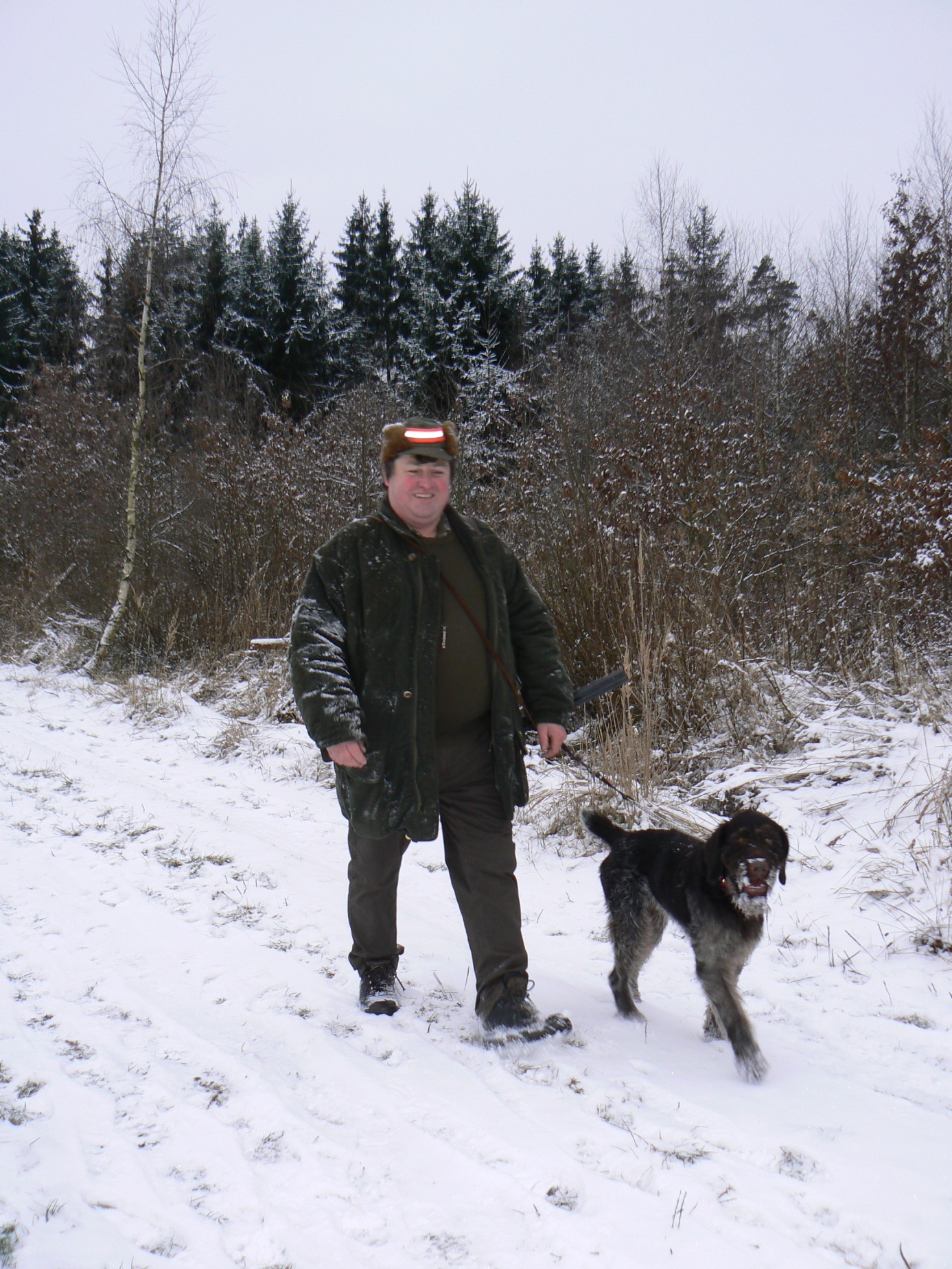 